ПРОЕКТ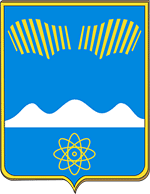 АДМИНИСТРАЦИЯ ГОРОДА ПОЛЯРНЫЕ ЗОРИ С ПОДВЕДОМСТВЕННОЙ ТЕРРИТОРИЕЙПОСТАНОВЛЕНИЕ«__» октября 2019 г.								№ ___Об утверждении Реестра  муниципальных услуг муниципального образованиягород Полярные Зори с подведомственной территориейВ соответствии с Порядком формирования и ведения Реестра муниципальных услуг муниципального образования город Полярные Зори с подведомственной территорией, утвержденным постановлением администрации города Полярные Зори от 11.03.2012 № 181, п о с т а н о в л я ю:1. Утвердить Реестр муниципальных услуг муниципального образования город Полярные Зори с подведомственной территорией (далее – Реестр  муниципальных услуг) согласно приложению.2. Отделу муниципальной службы и кадров обеспечить обновление информации, размещаемой на тематическом портале «Муниципальные услуги администрации города Полярные Зори».3. Считать утратившим силу постановление администрации города от 15.05.2019 № 651 “Об утверждении Реестра муниципальных услуг муниципального образования город Полярные Зори с подведомственной территорией”.4. Настоящее постановление вступает в силу со дня официального опубликования.Глава города Полярные Зорис подведомственной территорией					      М.О. ПуховВизы согласования:Верхоланцева О.И.1 – в дело, 1 – прокуратура, 1– ОЭРиПР, 1- сайт УТВЕРЖДЕНпостановлением администрациигорода Полярные Зориот «___» июля 2019 г.  № ___РЕЕСТРмуниципальных  услуг (государственных услуг по переданным полномочиям)муниципального образованиягород Полярные Зори с подведомственной территорией Сведения о муниципальных услугах, предоставляемых администрацией города Полярные Зори,муниципальными казенными, автономными учреждениями города Полярные ЗориСведения о государственных услугах, предоставляемых администрацией города Полярные Зори,муниципальными учреждениями города Полярные Зори,по переданным полномочиямСведения об услугах, предоставляемых муниципальными учреждениями и другими организациями, в которых размещается муниципальное задание (заказ), предоставляемых в электронной формеПеречень услуг,которые являются необходимыми и обязательнымидля предоставления органами местного самоуправленияи  их структурными подразделениями, муниципальными учреждениями,подведомственными администрации города Полярные Зори муниципальных услуг, носящих заявительных характер(Перечень услуг утвержден решением Совета депутатов города Полярные Зори от 19.06.2019 № 375)* - платность или бесплатность услуг определяется организацией, её представляющейУправ.делами(подпись)Попова Е.Н.«____»______2019 г.Правовой отдел (подпись).«____»______2019 г.№п/п№п/пНаименование муниципальной услуги Реквизиты нормативного правового акта, в соответствии с которым предоставляется муниципальная услуга Реквизиты нормативного правового акта, в соответствии с которым предоставляется муниципальная услуга Наименование органа местного самоуправления (казенного учреждения), предоставляющего услугу Условия предоставления муниципальной услуги (платная/ бесплатная)Иные сведения112334561.1.Исполнение запросов социально-правового характера, оформление  в установленном порядке архивных справок  (оказание информационных услуг на основе архивных документов)1. Пункт 1 части 3 статьи 4 Федерального закона от 22.10. 2004 г. № 125-ФЗ “Об архивном деле в Российской Федерации”;2. Постановление администрации г. Полярные Зори с подведомственной территорией от 20.12.2016  № 1349 «Об утверждении административного  регламента  по предоставлению   муниципальной  услуги   архивным  отделом  администрации г.Полярные Зори». 1. Пункт 1 части 3 статьи 4 Федерального закона от 22.10. 2004 г. № 125-ФЗ “Об архивном деле в Российской Федерации”;2. Постановление администрации г. Полярные Зори с подведомственной территорией от 20.12.2016  № 1349 «Об утверждении административного  регламента  по предоставлению   муниципальной  услуги   архивным  отделом  администрации г.Полярные Зори». Архивный отдел администрации города Полярные ЗориБесплатная2.2.Предварительное согласование предоставления земельного участкаГлава V.I статья 39.15 Земельного кодекса РФ от 25.10.2001 № 136-ФЗ;Постановление администрации г. Полярные Зори с подведомственной территорией от 30.06.2017  № 888 «Об утверждении административного регламента по предоставлению муниципальной услуги «Предварительное согласование предоставления земельного участка». Глава V.I статья 39.15 Земельного кодекса РФ от 25.10.2001 № 136-ФЗ;Постановление администрации г. Полярные Зори с подведомственной территорией от 30.06.2017  № 888 «Об утверждении административного регламента по предоставлению муниципальной услуги «Предварительное согласование предоставления земельного участка». Отдел имущественных отношений и муниципального контроля администрации города Полярные ЗориБесплатная3.3.Предоставление земельного участка, находящегося в государственной или муниципальной собственности, на торгахГлава V.I  Земельного кодекса РФ от 25.10.2001 № 136-ФЗ;Постановление администрации г. Полярные Зори с подведомственной территорией от 30.06.2017 № 886 «Об утверждении административного регламента по предоставлению муниципальной услуги «Предоставление земельного участка, находящегося в государственной или муниципальной собственности, на торгах».Глава V.I  Земельного кодекса РФ от 25.10.2001 № 136-ФЗ;Постановление администрации г. Полярные Зори с подведомственной территорией от 30.06.2017 № 886 «Об утверждении административного регламента по предоставлению муниципальной услуги «Предоставление земельного участка, находящегося в государственной или муниципальной собственности, на торгах».Отдел имущественных отношений и муниципального контроля администрации города Полярные ЗориБесплатная4.4.Предоставление земельного участка, находящегося в государственной или муниципальной собственности,  без проведения торговГлава V.I  статья 39.17 Земельного кодекса РФ от 25.10.2001 № 136-ФЗ;Постановление администрации г. Полярные Зори от 30.06.2017 № 887 «Об утверждении административного регламента по предоставлению муниципальной услуги «Предоставление земельного участка, находящегося в государственной или муниципальной собственности,  без проведения торгов».Глава V.I  статья 39.17 Земельного кодекса РФ от 25.10.2001 № 136-ФЗ;Постановление администрации г. Полярные Зори от 30.06.2017 № 887 «Об утверждении административного регламента по предоставлению муниципальной услуги «Предоставление земельного участка, находящегося в государственной или муниципальной собственности,  без проведения торгов».Отдел имущественных отношений и муниципального контроля администрации города Полярные ЗориБесплатная5.5.Выдача разрешения на размещение объекта на землях или земельных участках, находящихся в собственности муниципального образования город Полярные Зори с подведомственной территорией, а также земельных участках, государственная собственность на которые не разграничена, расположенных на территории муниципального образования город Полярные Зори с подведомственной территорией, без предоставления земельных участков и установления сервитутач.3 ст. 39.36 Земельного кодекса РФ от 25.10.2001 № 136-ФЗ;ст. 6 Закона Мурманской области от 31.12.2003 № 462-01-ЗМО «Об основах регулирования земельных отношений в Мурманской области»;Постановление Правительства Мурманской области от 14.04.2016 № 160-ПП «Об утверждении Порядка и условий размещения объектов на землях или земельных участках, находящихся в государственной или муниципальной собственности, без предоставления земельных участков и установления сервитутов на территории Мурманской области»;Постановление администрации г. Полярные Зори с подведомственной территорией от 07.10.2019 № 1185 «Об утверждении административного регламента по предоставлению муниципальной услуги «Выдача разрешения на размещение объекта на землях или земельных участках, находящихся в собственности муниципального образования город Полярные Зори с подведомственной территорией, а также земельных участках, государственная собственность на которые не разграничена, расположенных на территории муниципального образования город Полярные Зори с подведомственной территорией, без предоставления земельных участков и установления сервитута»ч.3 ст. 39.36 Земельного кодекса РФ от 25.10.2001 № 136-ФЗ;ст. 6 Закона Мурманской области от 31.12.2003 № 462-01-ЗМО «Об основах регулирования земельных отношений в Мурманской области»;Постановление Правительства Мурманской области от 14.04.2016 № 160-ПП «Об утверждении Порядка и условий размещения объектов на землях или земельных участках, находящихся в государственной или муниципальной собственности, без предоставления земельных участков и установления сервитутов на территории Мурманской области»;Постановление администрации г. Полярные Зори с подведомственной территорией от 07.10.2019 № 1185 «Об утверждении административного регламента по предоставлению муниципальной услуги «Выдача разрешения на размещение объекта на землях или земельных участках, находящихся в собственности муниципального образования город Полярные Зори с подведомственной территорией, а также земельных участках, государственная собственность на которые не разграничена, расположенных на территории муниципального образования город Полярные Зори с подведомственной территорией, без предоставления земельных участков и установления сервитута»Отдел имущественных отношений и муниципального контроля администрации города Полярные ЗориБесплатная6.6.Предоставление информации об объектах недвижимого имущества, находящихся в муниципальной собственности и предназначенных для сдачи в аренду1. Пункт 3 части 1 статьи 16 Федерального закона от 06.10. 2003 г. № 131-ФЗ;2. Постановление администрации г. Полярные Зори с подведомственной территорией от 20.03.2017 г. № 317 «Об утверждении административного регламента по предоставлению муниципальной услуги «Предоставление информации об объектах  недвижимого имущества, находящихся  в муниципальной собственности  и предназначенных для сдачи в аренду».1. Пункт 3 части 1 статьи 16 Федерального закона от 06.10. 2003 г. № 131-ФЗ;2. Постановление администрации г. Полярные Зори с подведомственной территорией от 20.03.2017 г. № 317 «Об утверждении административного регламента по предоставлению муниципальной услуги «Предоставление информации об объектах  недвижимого имущества, находящихся  в муниципальной собственности  и предназначенных для сдачи в аренду».Отдел имущественных отношений и муниципального контроля администрации города Полярные ЗориБесплатная7.7.Предоставление в безвозмездное пользование, аренду недвижимого и движимого имущества, находящегося в муниципальной собственности 1. Пункт 3 части 1 статьи 16 Федерального закона от 06.10. 2003 г. № 131-ФЗ;2. Приказ ФАС РФ от 10.02.2010 г. № 67 «О порядке проведения конкурсов или аукционов на право заключения договоров аренды, договоров безвозмездного пользования, договоров доверительного управления имуществом, иных договоров, предусматривающих переход прав в отношении государственного или муниципального имущества, и перечне видов имущества, в отношении которого заключение указанных договоров может осуществляться путем проведения торгов в форме конкурса»;3. Решение Совета депутатов г. Полярные Зори от 29.05.2013 г. № 405 «Об утверждении Положения «О порядке передачи муниципального имущества муниципального образования г. Полярные Зори с подведомственной территорией в безвозмездное пользование»;4. Решение Совета депутатов г. Полярные Зори от 03.08.2011 г. № 177 «О порядке предоставления в аренду объектов муниципального имущества муниципального образования город Полярные Зори с подведомственной территорией»;5. Постановление администрации г. Полярные Зори с подведомственной территорией от 25.09.2013 г.                  № 1267 «Об утверждении административного регламента по предоставлению муниципальной услуги «Предоставление в безвозмездное пользование, аренду недвижимого и движимого имущества, находящегося в муниципальной собственности».1. Пункт 3 части 1 статьи 16 Федерального закона от 06.10. 2003 г. № 131-ФЗ;2. Приказ ФАС РФ от 10.02.2010 г. № 67 «О порядке проведения конкурсов или аукционов на право заключения договоров аренды, договоров безвозмездного пользования, договоров доверительного управления имуществом, иных договоров, предусматривающих переход прав в отношении государственного или муниципального имущества, и перечне видов имущества, в отношении которого заключение указанных договоров может осуществляться путем проведения торгов в форме конкурса»;3. Решение Совета депутатов г. Полярные Зори от 29.05.2013 г. № 405 «Об утверждении Положения «О порядке передачи муниципального имущества муниципального образования г. Полярные Зори с подведомственной территорией в безвозмездное пользование»;4. Решение Совета депутатов г. Полярные Зори от 03.08.2011 г. № 177 «О порядке предоставления в аренду объектов муниципального имущества муниципального образования город Полярные Зори с подведомственной территорией»;5. Постановление администрации г. Полярные Зори с подведомственной территорией от 25.09.2013 г.                  № 1267 «Об утверждении административного регламента по предоставлению муниципальной услуги «Предоставление в безвозмездное пользование, аренду недвижимого и движимого имущества, находящегося в муниципальной собственности».Отдел имущественных отношений и муниципального контроля администрации города Полярные ЗориБесплатная8.8.Проведение приватизации недвижимого имущества, находящегося в муниципальной собственности и земельных участков, на которых находится такое имущество1. Федеральный закон от 21.12.2001 № 178-ФЗ «О приватизации государственного и муниципального имущества»;2. Постановление Правительства РФ от 12.08.2002 №585 «Об утверждении Положения об организации продажи государственного или муниципального имущества на аукционе и Положения об организации продажи находящихся в государственной или муниципальной собственности акций открытых акционерных обществ на специализированном аукционе»;3. Решение Совета депутатов г. Полярные Зори от 29.05.2013 г. № 404 «Об утверждении Положения о приватизации муниципального имущества муниципального образования город Полярные Зори с подведомственной территорией»;4. Постановление администрации г. Полярные Зори от 20.11.2014 г. № 1477 «Об утверждении административного регламента по предоставлению муниципальной услуги «Проведение приватизации недвижимого имущества, находящегося в муниципальной собственности и земельных участков, на которых находится такое имущество».1. Федеральный закон от 21.12.2001 № 178-ФЗ «О приватизации государственного и муниципального имущества»;2. Постановление Правительства РФ от 12.08.2002 №585 «Об утверждении Положения об организации продажи государственного или муниципального имущества на аукционе и Положения об организации продажи находящихся в государственной или муниципальной собственности акций открытых акционерных обществ на специализированном аукционе»;3. Решение Совета депутатов г. Полярные Зори от 29.05.2013 г. № 404 «Об утверждении Положения о приватизации муниципального имущества муниципального образования город Полярные Зори с подведомственной территорией»;4. Постановление администрации г. Полярные Зори от 20.11.2014 г. № 1477 «Об утверждении административного регламента по предоставлению муниципальной услуги «Проведение приватизации недвижимого имущества, находящегося в муниципальной собственности и земельных участков, на которых находится такое имущество».Отдел имущественных отношений и муниципального контроля администрации города Полярные ЗориБесплатная9.9.Заключение договора на установку и эксплуатацию рекламной конструкции на земельном участке, здании или ином недвижимом имуществе, находящемся в муниципальной собственности (или на земельном участке, государственная собственность на который не разграничена)1. Часть 5.1 статьи 19 Федерального закон от 13.03.2006 г. № 38-ФЗ «О рекламе»;2. Решение Совета депутатов г. Полярные Зори от 20.08.2008 г. № 257 «О форме проведения торгов на право заключения договора на установку и эксплуатацию рекламной конструкции»;3. Постановление администрации г. Полярные Зори с подведомственной территорией от 13.08.2009 г. № 586  «Об утверждении Положения о проведении конкурса на право заключения договора на установку и эксплуатацию рекламной конструкции  на территории муниципального образования город Полярные Зори с подведомственной территорией»;4. Постановление администрации г. Полярные Зори с подведомственной территорией от 15.11.2013 № 1591 «Об утверждении административного регламента по предоставлению муниципальной услуги «Заключение договора на установку и эксплуатацию рекламной конструкции на земельном участке, здании или ином недвижимом имуществе, находящемся в муниципальной собственности (или на земельном участке, государственная собственность на который не разграничена)».1. Часть 5.1 статьи 19 Федерального закон от 13.03.2006 г. № 38-ФЗ «О рекламе»;2. Решение Совета депутатов г. Полярные Зори от 20.08.2008 г. № 257 «О форме проведения торгов на право заключения договора на установку и эксплуатацию рекламной конструкции»;3. Постановление администрации г. Полярные Зори с подведомственной территорией от 13.08.2009 г. № 586  «Об утверждении Положения о проведении конкурса на право заключения договора на установку и эксплуатацию рекламной конструкции  на территории муниципального образования город Полярные Зори с подведомственной территорией»;4. Постановление администрации г. Полярные Зори с подведомственной территорией от 15.11.2013 № 1591 «Об утверждении административного регламента по предоставлению муниципальной услуги «Заключение договора на установку и эксплуатацию рекламной конструкции на земельном участке, здании или ином недвижимом имуществе, находящемся в муниципальной собственности (или на земельном участке, государственная собственность на который не разграничена)».Отдел имущественных отношений и муниципального контроля администрации города Полярные ЗориБесплатная10.10.Предоставление информации об очередности предоставления жилых помещений на условиях социального найма1. Пункт 6 части 1 статьи 16 Федерального Закона от 06.10. 2003 г. № 131-ФЗ;2. Закон Мурманской области от 07.07.2005 г. № 646-01-ЗМО «О предоставлении жилых помещений муниципального жилищного фонда по договорам социального найма»;3. Постановление администрации г. Полярные Зори с подведомственной территорией от 21.11.2013 № 1614 «Об утверждении административного регламента по предоставлению муниципальной услуги «Предоставление информации об очередности предоставления жилых помещений на условиях социального найма».1. Пункт 6 части 1 статьи 16 Федерального Закона от 06.10. 2003 г. № 131-ФЗ;2. Закон Мурманской области от 07.07.2005 г. № 646-01-ЗМО «О предоставлении жилых помещений муниципального жилищного фонда по договорам социального найма»;3. Постановление администрации г. Полярные Зори с подведомственной территорией от 21.11.2013 № 1614 «Об утверждении административного регламента по предоставлению муниципальной услуги «Предоставление информации об очередности предоставления жилых помещений на условиях социального найма».Отдел имущественных отношений и муниципального контроля администрации города Полярные ЗориБесплатная11.11.Прием заявлений, документов,                     а также постановка граждан                    на учет в качестве нуждающихся                         в жилых помещениях1. Статьи 14, 52 Жилищного кодекса Российской Федерации от 29.12.2004 № 188-ФЗ;2. Закон Мурманской области от 07.07.2005 г.  № 646-01-ЗМО «О предоставлении жилых помещений муниципального жилищного фонда по договорам социального найма»; 3. Постановление администрации г. Полярные Зори с подведомственной территорией от 13.03.2017 № 276 «Об утверждении административного регламента по предоставлению  муниципальной услуги «Прием заявлений, документов, а также постановка граждан  на учет в качестве нуждающихся  в жилых помещениях».1. Статьи 14, 52 Жилищного кодекса Российской Федерации от 29.12.2004 № 188-ФЗ;2. Закон Мурманской области от 07.07.2005 г.  № 646-01-ЗМО «О предоставлении жилых помещений муниципального жилищного фонда по договорам социального найма»; 3. Постановление администрации г. Полярные Зори с подведомственной территорией от 13.03.2017 № 276 «Об утверждении административного регламента по предоставлению  муниципальной услуги «Прием заявлений, документов, а также постановка граждан  на учет в качестве нуждающихся  в жилых помещениях».Отдел имущественных отношений и муниципального контроля администрации города Полярные ЗориБесплатная12.12.Предоставление в установленном порядке малоимущим гражданам по договорам социального найма жилых помещений муниципального жилищного фонда 1.Пункт 3 статьи 2; пункт 5 части 1 статьи 14 Жилищного кодекса РФ от 29.12.2004 № 188-ФЗ;2. Закон Мурманской области от 07.07.2005 г.  № 646-01-ЗМО «О предоставлении жилых помещений муниципального жилищного фонда по договорам социального найма»;3. Положение «О городской общественной комиссии по жилищным вопросам», утвержденное решением Совета депутатов г. Полярные Зори от 24.09.2008 г.  № 266 ;4. Постановление администрации г. Полярные Зори с подведомственной территорией от 11.04.2016 г.  № 408 «Об утверждении административного регламента по предоставлению муниципальной услуги «Предоставление в установленном порядке малоимущим гражданам по договорам социального найма жилых помещений муниципального жилищного фонда».1.Пункт 3 статьи 2; пункт 5 части 1 статьи 14 Жилищного кодекса РФ от 29.12.2004 № 188-ФЗ;2. Закон Мурманской области от 07.07.2005 г.  № 646-01-ЗМО «О предоставлении жилых помещений муниципального жилищного фонда по договорам социального найма»;3. Положение «О городской общественной комиссии по жилищным вопросам», утвержденное решением Совета депутатов г. Полярные Зори от 24.09.2008 г.  № 266 ;4. Постановление администрации г. Полярные Зори с подведомственной территорией от 11.04.2016 г.  № 408 «Об утверждении административного регламента по предоставлению муниципальной услуги «Предоставление в установленном порядке малоимущим гражданам по договорам социального найма жилых помещений муниципального жилищного фонда».Отдел имущественных отношений и муниципального контроля администрации города Полярные ЗориБесплатная13.13.Предоставление в установленном порядке гражданам по договорам найма жилых помещений жилищного фонда коммерческого использования и специализированного жилищного фонда1. Пункт 4 части 1 статьи 14; главы 9, 10 Жилищного кодекса РФот 29.12.2004 № 188-ФЗ; 2. Порядок предоставления жилых помещений жилищного фонда коммерческого использования и специализированного жилищного фонда муниципального образования г. Полярные Зори с подведомственной территорией, утвержденный Решением Совета депутатов г. Полярные Зори от 21.06.2006 г. № 55;3. Постановление администрации г. Полярные Зори с подведомственной территорией от 25.12.2013 г. № 1867  «Об утверждении административного регламента по предоставлению муниципальной услуги «Предоставление в установленном порядке гражданам по договорам найма жилых помещений жилищного фонда коммерческого использования и специализированного жилищного фонда».1. Пункт 4 части 1 статьи 14; главы 9, 10 Жилищного кодекса РФот 29.12.2004 № 188-ФЗ; 2. Порядок предоставления жилых помещений жилищного фонда коммерческого использования и специализированного жилищного фонда муниципального образования г. Полярные Зори с подведомственной территорией, утвержденный Решением Совета депутатов г. Полярные Зори от 21.06.2006 г. № 55;3. Постановление администрации г. Полярные Зори с подведомственной территорией от 25.12.2013 г. № 1867  «Об утверждении административного регламента по предоставлению муниципальной услуги «Предоставление в установленном порядке гражданам по договорам найма жилых помещений жилищного фонда коммерческого использования и специализированного жилищного фонда».Отдел имущественных отношений и муниципального контроля администрации города Полярные ЗориБесплатная14.14.Оформление документов по обмену жилыми помещениями1. Статьи 72-75 Жилищного кодекса РФ от 29.12.2004          № 188-ФЗ;2. Пункт 3 части 1 статьи 16 Федерального закона от 06.10. 2003 г. № 131-ФЗ;3. Постановление администрации г. Полярные Зори с подведомственной территорией от 13.10.2014 № 1206 «Об утверждении административного регламента по предоставлению муниципальной услуги «Оформление документов по обмену жилыми помещениями». 1. Статьи 72-75 Жилищного кодекса РФ от 29.12.2004          № 188-ФЗ;2. Пункт 3 части 1 статьи 16 Федерального закона от 06.10. 2003 г. № 131-ФЗ;3. Постановление администрации г. Полярные Зори с подведомственной территорией от 13.10.2014 № 1206 «Об утверждении административного регламента по предоставлению муниципальной услуги «Оформление документов по обмену жилыми помещениями». Отдел имущественных отношений и муниципального контроля администрации города Полярные ЗориБесплатная15. 15. Согласование переустройства и (или) перепланировки жилого помещения1. Пункт 7 части 1.статьи 14, глава 4 Жилищного кодекса Российской Федерации от 29.12.2004 № 188-ФЗ;2.  Постановление Правительства РФ от 28.04.2005 №266 “Об утверждении формы заявления о переустройстве и (или) перепланировке жилого помещения и формы документа, подтверждающего принятие решения о согласовании переустройства и (или) перепланировки жилого помещения”;3. Постановление администрации г. Полярные Зори с подведомственной территорией от 02.02.2017 № 127  «Об утверждении административного регламента по предоставлению муниципальной услуги «Согласование переустройства и (или) перепланировки жилого помещения».1. Пункт 7 части 1.статьи 14, глава 4 Жилищного кодекса Российской Федерации от 29.12.2004 № 188-ФЗ;2.  Постановление Правительства РФ от 28.04.2005 №266 “Об утверждении формы заявления о переустройстве и (или) перепланировке жилого помещения и формы документа, подтверждающего принятие решения о согласовании переустройства и (или) перепланировки жилого помещения”;3. Постановление администрации г. Полярные Зори с подведомственной территорией от 02.02.2017 № 127  «Об утверждении административного регламента по предоставлению муниципальной услуги «Согласование переустройства и (или) перепланировки жилого помещения».Отдел имущественных отношений и муниципального контроля администрации города Полярные ЗориБесплатная16.16.Перевод жилого помещения в нежилое помещение или нежилого                    помещения в жилое помещение1. Пункт 6 части 1 статьи 14, глава 3  Жилищного кодекса Российской Федерации от 29.12.2004 № 188-ФЗ;2. Постановление Правительства РФ от 10.08.2005 №502 «Об утверждении формы уведомления о переводе (отказе в переводе) жилого (нежилого) помещения в нежилое (жилое) помещение»;3. Постановление администрации г. Полярные Зори с подведомственной территорией от 03.04.2017 № 440 “Об утверждении административного регламента по предоставлению   муниципальной услуги  “Перевод жилого помещения    в нежилое помещение или нежилого помещения в жилое помещение”. 1. Пункт 6 части 1 статьи 14, глава 3  Жилищного кодекса Российской Федерации от 29.12.2004 № 188-ФЗ;2. Постановление Правительства РФ от 10.08.2005 №502 «Об утверждении формы уведомления о переводе (отказе в переводе) жилого (нежилого) помещения в нежилое (жилое) помещение»;3. Постановление администрации г. Полярные Зори с подведомственной территорией от 03.04.2017 № 440 “Об утверждении административного регламента по предоставлению   муниципальной услуги  “Перевод жилого помещения    в нежилое помещение или нежилого помещения в жилое помещение”. Отдел имущественных отношений и муниципального контроля администрации города Полярные ЗориБесплатная17.17.Признание помещения жилым помещением, жилого помещения непригодным для проживания и многоквартирного дома аварийным и подлежащим сносу или реконструкции1. Пункт 8 части 1 статьи 14 Жилищного кодекса Российской Федерации от 29.12.2004 № 188-ФЗ;                                                2. Постановление Правительства РФ от 28.01.2006 № 47 «Об утверждении положения о признании помещения жилым помещением, жилого помещения непригодным для проживания и многоквартирного дома аварийным и подлежащим сносу или реконструкции»;3. Постановление администрации г. Полярные Зори с подведомственной территорией от 09.12.2013 г. № 1740 «Об утверждении административного регламента по предоставлению муниципальной услуги «Признание помещения жилым помещением, жилого помещения непригодным для проживания и многоквартирного дома аварийным и подлежащим сносу или реконструкции».1. Пункт 8 части 1 статьи 14 Жилищного кодекса Российской Федерации от 29.12.2004 № 188-ФЗ;                                                2. Постановление Правительства РФ от 28.01.2006 № 47 «Об утверждении положения о признании помещения жилым помещением, жилого помещения непригодным для проживания и многоквартирного дома аварийным и подлежащим сносу или реконструкции»;3. Постановление администрации г. Полярные Зори с подведомственной территорией от 09.12.2013 г. № 1740 «Об утверждении административного регламента по предоставлению муниципальной услуги «Признание помещения жилым помещением, жилого помещения непригодным для проживания и многоквартирного дома аварийным и подлежащим сносу или реконструкции».Отдел имущественных отношений и муниципального контроля администрации города Полярные ЗориБесплатная18.18.Выдача разрешения        на использование  земель   или земельных         участков, находящихся в собственности муниципального  образования город   Полярные   Зори   с подведомственной территорией,    а     также земельных         участков,  государственная собственность на которые не разграничена, расположенных на               территории муниципального  образования город   Полярные   Зори   с подведомственной территорией,            без предоставления    земельных участков   и   установления сервитута1.  Земельный  кодекс  Российской Федерации                            2.  Постановление   Правительства Российской Федерации от 27.11.2014 N 1244 «Об  утверждении правил  выдачи  разрешения  на использование  земель или земельного участка,  находящихся в государственной или  муниципальной собственности»    3. Постановление администрации г. Полярные Зори с подведомственной территорией от 13.09.2017 г. № 1113 «Об утверждении административного регламента по предоставлению муниципальной услуги «Выдача разрешения на использование земель или земельных участков, находящихся в собственности муниципального образования город Полярные Зори с подведомственной территорией,  а также земельных участков, государственная собственность на которые не разграничена, расположенных на территории муниципального образования город Полярные Зори с подведомственной территорией,  без предоставления земельных участков и установления сервитута».1.  Земельный  кодекс  Российской Федерации                            2.  Постановление   Правительства Российской Федерации от 27.11.2014 N 1244 «Об  утверждении правил  выдачи  разрешения  на использование  земель или земельного участка,  находящихся в государственной или  муниципальной собственности»    3. Постановление администрации г. Полярные Зори с подведомственной территорией от 13.09.2017 г. № 1113 «Об утверждении административного регламента по предоставлению муниципальной услуги «Выдача разрешения на использование земель или земельных участков, находящихся в собственности муниципального образования город Полярные Зори с подведомственной территорией,  а также земельных участков, государственная собственность на которые не разграничена, расположенных на территории муниципального образования город Полярные Зори с подведомственной территорией,  без предоставления земельных участков и установления сервитута».Отдел имущественных отношений и муниципального контроля администрации города Полярные ЗориБесплатная19.19.Предоставление сведений об  объектах имущества, предназначенного для        предоставления во владение  и (или) в пользование     субъектам малого и среднего предпринимательства и  организациям, образующим    инфраструктуру поддержки    субъектов малого и среднего предпринимательства1. Федеральный закон от 24 июля 2007 года N 209-ФЗ "О развитии малого и среднего предпринимательства в Российской Федерации";       2. Постановление администрации города Полярные Зори с подведомственной территорией от 04.12.2017г. N 1491 "Об утверждении  административного регламента по предоставлению муниципальной услуги «Предоставление сведений об объектах имущества, предназначенного предоставления во владение и (или) в пользование субъектам малого и среднего предпринимательства и организациям, образующим инфраструктуру поддержки субъектов малого и среднего предпринимательства».1. Федеральный закон от 24 июля 2007 года N 209-ФЗ "О развитии малого и среднего предпринимательства в Российской Федерации";       2. Постановление администрации города Полярные Зори с подведомственной территорией от 04.12.2017г. N 1491 "Об утверждении  административного регламента по предоставлению муниципальной услуги «Предоставление сведений об объектах имущества, предназначенного предоставления во владение и (или) в пользование субъектам малого и среднего предпринимательства и организациям, образующим инфраструктуру поддержки субъектов малого и среднего предпринимательства».Отдел имущественных отношений и муниципального контроля администрации города Полярные ЗориБесплатная20.20.Предоставление сведений из информационной системы градостроительной деятельности, осуществляемой на территории муниципального образования1. Часть 6 статьи 57 Градостроительного кодекса Российской Федерации от 29.12.2004 N 190-ФЗ;2. Постановление Правительства РФ «Об информационном обеспечении градостроительной деятельности»  от 09.06.2006 № 363;
3. Приказ Министерства регионального развития РФ «Об утверждении документов по ведению информационной системы обеспечения градостроительной деятельности» от 30.08.2007 № 85;4. Постановление администрации г. Полярные Зори с подведомственной территорией от 14.12.2018 г. № 1528 «Об утверждении административного регламента по предоставлению муниципальной услуги - предоставление сведений из информационной системы градостроительной деятельности, осуществляемой на территории муниципального образования»; 5. Постановление администрации г. Полярные Зори с подведомственной территорией «Об установлении размера платы за предоставление сведений, содержащихся в информационной системе обеспечения градостроительной деятельности муниципального образования г. Полярные Зори», издаваемым на соответствующий финансовый год.1. Часть 6 статьи 57 Градостроительного кодекса Российской Федерации от 29.12.2004 N 190-ФЗ;2. Постановление Правительства РФ «Об информационном обеспечении градостроительной деятельности»  от 09.06.2006 № 363;
3. Приказ Министерства регионального развития РФ «Об утверждении документов по ведению информационной системы обеспечения градостроительной деятельности» от 30.08.2007 № 85;4. Постановление администрации г. Полярные Зори с подведомственной территорией от 14.12.2018 г. № 1528 «Об утверждении административного регламента по предоставлению муниципальной услуги - предоставление сведений из информационной системы градостроительной деятельности, осуществляемой на территории муниципального образования»; 5. Постановление администрации г. Полярные Зори с подведомственной территорией «Об установлении размера платы за предоставление сведений, содержащихся в информационной системе обеспечения градостроительной деятельности муниципального образования г. Полярные Зори», издаваемым на соответствующий финансовый год.Отдел архитектуры и градостроительства  администрации города Полярные ЗориПлатная21.21.Подготовка и утверждение схем расположения земельных участков на кадастровом плане территорииЗемельный   кодекс  Российской  Федерации  от  25.10.2001 N 136-ФЗ; Федеральный закон РФ от 25.10.2001 № 137-ФЗ «О введении в действие Земельного кодекса РФ»;Приказ Министерства экономического развития РФ от 27.11.2014 № 762 «Об утверждении требований к подготовке схемы расположения земельного участка или земельных участков на кадастровом плане территории и формату схемы расположения земельного участка или земельных участков на кадастровом плане территории при подготовке схемы расположения земельного участка или земельных участков на кадастром плане территории в форме электронного документа, формы схемы расположения земельного участка или земельных участков на кадастровом плане территории, подготовка которой осуществляется в форме документа на бумажном носителе»;Постановление администрации г. Полярные Зори с подведомственной территорией от  19.05.2015 г. № 544 «Об утверждении административного регламента по предоставлению муниципальной услуги – подготовка и утверждение схем расположения земельных участков на кадастровом плане территории».Земельный   кодекс  Российской  Федерации  от  25.10.2001 N 136-ФЗ; Федеральный закон РФ от 25.10.2001 № 137-ФЗ «О введении в действие Земельного кодекса РФ»;Приказ Министерства экономического развития РФ от 27.11.2014 № 762 «Об утверждении требований к подготовке схемы расположения земельного участка или земельных участков на кадастровом плане территории и формату схемы расположения земельного участка или земельных участков на кадастровом плане территории при подготовке схемы расположения земельного участка или земельных участков на кадастром плане территории в форме электронного документа, формы схемы расположения земельного участка или земельных участков на кадастровом плане территории, подготовка которой осуществляется в форме документа на бумажном носителе»;Постановление администрации г. Полярные Зори с подведомственной территорией от  19.05.2015 г. № 544 «Об утверждении административного регламента по предоставлению муниципальной услуги – подготовка и утверждение схем расположения земельных участков на кадастровом плане территории».Отдел архитектуры и градостроительства  администрации города Полярные ЗориБесплатная22.22.Выдача градостроительного плана земельного участка1. Градостроительный кодекс Российской Федерации от 29.12.2004 N 190-ФЗ;    2.Земельный   кодекс  Российской  Федерации  от  25.10.2001 N 136-ФЗ;    3. Приказ Министерства  строительства и жилищно-коммунального хозяйства РФ от 25.04.2017 N  741/пр  «Об  утверждении  формы градостроительного плана земельного участка и порядка её заполнения»;   4. Закон   Мурманской   области  от  06.11.2018  N  2304-01-ЗМО  «О   градостроительной   деятельности   на   территории   Мурманской  области»; 5. Постановление администрации г. Полярные Зори с подведомственной территорией от 29.09.2017 г. № 1198 «Об утверждении административного регламента по предоставлению муниципальной услуги - выдача градостроительного плана земельного участка».1. Градостроительный кодекс Российской Федерации от 29.12.2004 N 190-ФЗ;    2.Земельный   кодекс  Российской  Федерации  от  25.10.2001 N 136-ФЗ;    3. Приказ Министерства  строительства и жилищно-коммунального хозяйства РФ от 25.04.2017 N  741/пр  «Об  утверждении  формы градостроительного плана земельного участка и порядка её заполнения»;   4. Закон   Мурманской   области  от  06.11.2018  N  2304-01-ЗМО  «О   градостроительной   деятельности   на   территории   Мурманской  области»; 5. Постановление администрации г. Полярные Зори с подведомственной территорией от 29.09.2017 г. № 1198 «Об утверждении административного регламента по предоставлению муниципальной услуги - выдача градостроительного плана земельного участка».Отдел архитектуры и градостроительства  администрации города Полярные ЗориБесплатная23.23.Выдача разрешений на производство земляных работ1. Градостроительный кодекс Российской Федерации от 29.12.2004 № 190-ФЗ; 2.Земельный кодекс Российской Федерации от 25.10.2001 № 136-ФЗ; 3. Решение Совета депутатов г. Полярные Зори от 23.03.2011  г. N 143  «Об утверждении Порядка проведения земляных работ, связанных со строительством, реконструкцией и эксплуатацией, ремонтом и эксплуатацией подземных инженерных коммуникаций и сооружений, устранением на них аварийных ситуаций на территории муниципального образования город Полярные Зори с подведомственной территорией»;4. Постановление администрации г. Полярные Зори с подведомственной территорией от 11.12.2018 г. № 1511   «Об утверждении административного регламента по предоставлению муниципальной услуги - выдача разрешений на производство земляных работ». 1. Градостроительный кодекс Российской Федерации от 29.12.2004 № 190-ФЗ; 2.Земельный кодекс Российской Федерации от 25.10.2001 № 136-ФЗ; 3. Решение Совета депутатов г. Полярные Зори от 23.03.2011  г. N 143  «Об утверждении Порядка проведения земляных работ, связанных со строительством, реконструкцией и эксплуатацией, ремонтом и эксплуатацией подземных инженерных коммуникаций и сооружений, устранением на них аварийных ситуаций на территории муниципального образования город Полярные Зори с подведомственной территорией»;4. Постановление администрации г. Полярные Зори с подведомственной территорией от 11.12.2018 г. № 1511   «Об утверждении административного регламента по предоставлению муниципальной услуги - выдача разрешений на производство земляных работ». Отдел архитектуры и градостроительства  администрации города Полярные ЗориБесплатная24.24.Предоставление разрешения на условно разрешенный вид использования земельного участка или объекта капитального строительства1. Градостроительный кодекс Российской Федерации от 29.12.2004 № 190-ФЗ; 2. Федеральный закон Российской Федерации от 29.12.2004 № 191-ФЗ «О введении в действие Градостроительного кодекса Российской Федерации»;        3. Земельный кодекс Российской Федерации  от 25.10.2001 № 136-ФЗ;4. Федеральный закон Российской Федерации от 25.10.2001 № 137-ФЗ «О введении в действие Земельного кодекса Российской Федерации ;5. Федеральный закон от 27.07.2010 № 210-ФЗ «Об организации предоставления государственных и муниципальных услуг»;6. Федеральный закон от 06.10.2003 года № 131-ФЗ «Об общих принципах организации местного самоуправления в Российской Федерации»;7. Федеральный закон от 02.05.2006 № 59-ФЗ «О порядке рассмотрения обращений граждан Российской Федерации»;8. Устав муниципального образования г.Полярные Зори с подведомственной территорией.9. Постановление администрации г.Полярные Зори с подведомственной территорией от 11.09.2015г. № 1020«Об утверждении административного регламента попредоставлению муниципальной услуги - предоставление разрешения на условно разрешенный вид использования земельного участка или объекта капитального строительства».1. Градостроительный кодекс Российской Федерации от 29.12.2004 № 190-ФЗ; 2. Федеральный закон Российской Федерации от 29.12.2004 № 191-ФЗ «О введении в действие Градостроительного кодекса Российской Федерации»;        3. Земельный кодекс Российской Федерации  от 25.10.2001 № 136-ФЗ;4. Федеральный закон Российской Федерации от 25.10.2001 № 137-ФЗ «О введении в действие Земельного кодекса Российской Федерации ;5. Федеральный закон от 27.07.2010 № 210-ФЗ «Об организации предоставления государственных и муниципальных услуг»;6. Федеральный закон от 06.10.2003 года № 131-ФЗ «Об общих принципах организации местного самоуправления в Российской Федерации»;7. Федеральный закон от 02.05.2006 № 59-ФЗ «О порядке рассмотрения обращений граждан Российской Федерации»;8. Устав муниципального образования г.Полярные Зори с подведомственной территорией.9. Постановление администрации г.Полярные Зори с подведомственной территорией от 11.09.2015г. № 1020«Об утверждении административного регламента попредоставлению муниципальной услуги - предоставление разрешения на условно разрешенный вид использования земельного участка или объекта капитального строительства».Отдел архитектуры и градостроительства  администрации города Полярные ЗориБесплатная25.25.Выдача разрешений на строительство при осуществлении строительства, реконструкции объектов капитального строительства, расположенных на территории муниципального образования1. . Градостроительный кодекс РФ от 29.12.2004 N 190-ФЗ;   2. Земельный   кодекс  РФ от 25.10.2001 N 136-ФЗ;   3. Постановление    Правительства  РФ  от 05.03.2007    N 145   «О   порядке   организации   и   проведения  государственной  экспертизы проектной документации  и результатов инженерных изысканий»; 4. Приказ Министерства строительства и жилищно-коммунального хозяйства РФ от 19.02.2015 № 117/пр «Об утверждении формы разрешения на строительство и формы разрешения ввод объекта в эксплуатацию»;5. Постановление  Правительства   РФ  от  16.02.2008  N  87 «О  составе  разделов  проектной документации и требованиях  к  их содержанию»;6. Закон   МО  от  06.11.2018 N 2304-01-ЗМО «О градостроительной   деятельности   на   территории   Мурманской  области»;7. Постановление администрации г. Полярные Зори с подведомственной территорией от 11.12.2018 г.                № 1509  «Об утверждении административного регламента по предоставлению муниципальной услуги - выдача разрешений на строительство при осуществлении строительства, реконструкции объектов капитального строительства, расположенных на территории муниципального образования».1. . Градостроительный кодекс РФ от 29.12.2004 N 190-ФЗ;   2. Земельный   кодекс  РФ от 25.10.2001 N 136-ФЗ;   3. Постановление    Правительства  РФ  от 05.03.2007    N 145   «О   порядке   организации   и   проведения  государственной  экспертизы проектной документации  и результатов инженерных изысканий»; 4. Приказ Министерства строительства и жилищно-коммунального хозяйства РФ от 19.02.2015 № 117/пр «Об утверждении формы разрешения на строительство и формы разрешения ввод объекта в эксплуатацию»;5. Постановление  Правительства   РФ  от  16.02.2008  N  87 «О  составе  разделов  проектной документации и требованиях  к  их содержанию»;6. Закон   МО  от  06.11.2018 N 2304-01-ЗМО «О градостроительной   деятельности   на   территории   Мурманской  области»;7. Постановление администрации г. Полярные Зори с подведомственной территорией от 11.12.2018 г.                № 1509  «Об утверждении административного регламента по предоставлению муниципальной услуги - выдача разрешений на строительство при осуществлении строительства, реконструкции объектов капитального строительства, расположенных на территории муниципального образования».Отдел архитектуры и градостроительства  администрации города Полярные ЗориБесплатная26.26.Предоставление разрешения на отклонение от предельных параметров разрешенного строительства, реконструкции объектов капитального строительства1. Градостроительный кодекс Российской Федерации от 29.12.2004 № 190-ФЗ; 2. Федеральный закон Российской Федерации от 29.12.2004 № 191-ФЗ «О введении в действие Градостроительного кодекса Российской Федерации»;        3. Земельный кодекс Российской Федерации  от 25.10.2001 № 136-ФЗ;4. Федеральный закон Российской Федерации от 25.10.2001 № 137-ФЗ «О введении в действие Земельного кодекса Российской Федерации;5. Федеральный закон от 27.07.2010 № 210-ФЗ «Об организации предоставления государственных и муниципальных услуг»;6. Федеральный закон от 06.10.2003 года № 131-ФЗ «Об общих принципах организации местного самоуправления в Российской Федерации»;7. Федеральный закон от 02.05.2006 № 59-ФЗ «О порядке рассмотрения обращений граждан Российской Федерации»;8. Устав муниципального образования г. Полярные Зори с подведомственной территорией;9. Постановление администрации г.Полярные Зори с подведомственной территорией от 11.09.2015 г. № 1021«Об утверждении административного регламента попредоставлению муниципальной услуги - предоставление разрешения на отклонение от предельных параметров разрешенного строительства, реконструкции объектов капитального строительства».1. Градостроительный кодекс Российской Федерации от 29.12.2004 № 190-ФЗ; 2. Федеральный закон Российской Федерации от 29.12.2004 № 191-ФЗ «О введении в действие Градостроительного кодекса Российской Федерации»;        3. Земельный кодекс Российской Федерации  от 25.10.2001 № 136-ФЗ;4. Федеральный закон Российской Федерации от 25.10.2001 № 137-ФЗ «О введении в действие Земельного кодекса Российской Федерации;5. Федеральный закон от 27.07.2010 № 210-ФЗ «Об организации предоставления государственных и муниципальных услуг»;6. Федеральный закон от 06.10.2003 года № 131-ФЗ «Об общих принципах организации местного самоуправления в Российской Федерации»;7. Федеральный закон от 02.05.2006 № 59-ФЗ «О порядке рассмотрения обращений граждан Российской Федерации»;8. Устав муниципального образования г. Полярные Зори с подведомственной территорией;9. Постановление администрации г.Полярные Зори с подведомственной территорией от 11.09.2015 г. № 1021«Об утверждении административного регламента попредоставлению муниципальной услуги - предоставление разрешения на отклонение от предельных параметров разрешенного строительства, реконструкции объектов капитального строительства».Отдел архитектуры и градостроительства  администрации города Полярные ЗориБесплатная27.27.Выдача разрешений на установку и эксплуатацию рекламных конструкций 1. Налоговый кодекс РФ (часть вторая) от 05.08.2000    № 117-ФЗ;2. Жилищный кодекс РФ от 29.12.2004 № 188-ФЗ;3. Гражданский кодекс РФ (часть четвертая) от 18.12.2006 № 230-ФЗ;4. Федеральный закон РФ от 06.10.2003 « 131-ФЗ «Об общих принципах организации местного самоуправления в РФ»;4. Федеральный закон РФ от 13.03.2006 № 38-ФЗ «О рекламе»;5. Федеральный закон РФ от 27.07.2010 № 210-ФЗ «Об организации предоставления государственных и муниципальных услуг»;6. Закон Мурманской области от 26.10.2006 № 801-01-ЗМО «Об объектах культурного наследия (памятники истории и культуры) в Мурманской области»;7.  Постановление администрации г. Полярные Зори с подведомственной территорией от 21.02.2017 г. №193 «Об утверждении административного регламента по предоставлению муниципальной услуги – выдача разрешений на установку и эксплуатацию рекламных конструкций».1. Налоговый кодекс РФ (часть вторая) от 05.08.2000    № 117-ФЗ;2. Жилищный кодекс РФ от 29.12.2004 № 188-ФЗ;3. Гражданский кодекс РФ (часть четвертая) от 18.12.2006 № 230-ФЗ;4. Федеральный закон РФ от 06.10.2003 « 131-ФЗ «Об общих принципах организации местного самоуправления в РФ»;4. Федеральный закон РФ от 13.03.2006 № 38-ФЗ «О рекламе»;5. Федеральный закон РФ от 27.07.2010 № 210-ФЗ «Об организации предоставления государственных и муниципальных услуг»;6. Закон Мурманской области от 26.10.2006 № 801-01-ЗМО «Об объектах культурного наследия (памятники истории и культуры) в Мурманской области»;7.  Постановление администрации г. Полярные Зори с подведомственной территорией от 21.02.2017 г. №193 «Об утверждении административного регламента по предоставлению муниципальной услуги – выдача разрешений на установку и эксплуатацию рекламных конструкций».Отдел архитектуры и градостроительства  администрации города Полярные ЗориПлатная28.28.Выдача разрешения на ввод объектов в эксплуатацию при осуществлении строительства, реконструкции объектов капитального строительства, расположенных на территории муниципального образования1. Градостроительный кодекс РФ от 29.12.2004 N 190-ФЗ;   2. Федеральный закон от 29.12.2004 № 191-ФЗ «О введении в действие Градостроительного кодекса РФ»;3.  Земельный   кодекс  РФ от  25.10.2001 N 136-ФЗ;   4. Федеральный закон  РФ от 25.10.2001 № 137-ФЗ «О введении в действие Земельного кодекса РФ»;5. Приказ Министерства строительства и жилищно-коммунального хозяйства РФ от 19.02.2015 № 117/пр «Об утверждении формы разрешения на строительство и формы разрешения на ввод объекта в эксплуатацию»;6.  Постановление    Правительства    РФ  от  16.02.2008  N  87  «О  составе  разделов  проектной  документации и требованиях  к  их  содержанию»;7. Закон МО от 06.11.2018  N 2304-01-ЗМО  «О градостроительной   деятельности   на   территории   Мурманской  области»; 8. Постановление Правительства РФ  от 05.03.2007   N 145   «О   порядке   организации   и   проведения   государственной  экспертизы  проектной  документации  и результатов инженерных  изысканий»;9. Постановление администрации г. Полярные Зори с подведомственной территорией от  20.11.2018 № 1396 «Об утверждении административного регламента по предоставлению муниципальной услуги – выдача разрешения на ввод объектов в эксплуатацию при осуществлении строительства, реконструкции объектов капитального строительства, расположенных на территории муниципального образования».1. Градостроительный кодекс РФ от 29.12.2004 N 190-ФЗ;   2. Федеральный закон от 29.12.2004 № 191-ФЗ «О введении в действие Градостроительного кодекса РФ»;3.  Земельный   кодекс  РФ от  25.10.2001 N 136-ФЗ;   4. Федеральный закон  РФ от 25.10.2001 № 137-ФЗ «О введении в действие Земельного кодекса РФ»;5. Приказ Министерства строительства и жилищно-коммунального хозяйства РФ от 19.02.2015 № 117/пр «Об утверждении формы разрешения на строительство и формы разрешения на ввод объекта в эксплуатацию»;6.  Постановление    Правительства    РФ  от  16.02.2008  N  87  «О  составе  разделов  проектной  документации и требованиях  к  их  содержанию»;7. Закон МО от 06.11.2018  N 2304-01-ЗМО  «О градостроительной   деятельности   на   территории   Мурманской  области»; 8. Постановление Правительства РФ  от 05.03.2007   N 145   «О   порядке   организации   и   проведения   государственной  экспертизы  проектной  документации  и результатов инженерных  изысканий»;9. Постановление администрации г. Полярные Зори с подведомственной территорией от  20.11.2018 № 1396 «Об утверждении административного регламента по предоставлению муниципальной услуги – выдача разрешения на ввод объектов в эксплуатацию при осуществлении строительства, реконструкции объектов капитального строительства, расположенных на территории муниципального образования».Отдел архитектуры и градостроительства  администрации города Полярные ЗориБесплатная29.29.Присвоение адреса объекту недвижимости 1.Земельный кодекс Российской Федерации от 25.10.2001 № 136-ФЗ;2.Постановление Правительства Российской Федерации от 19.11.2014 № 1221 «Об утверждении правил присвоения, изменения, аннулирования адресов»;3.Приказ Министерства финансов Российской Федерации от 11.12.2014 № 146н «Об утверждении форм заявления о присвоении объекту адресации адреса или аннулировании его адреса, решения об отказе в присвоении объекту адресации адреса или аннулировании его адреса»4. Постановление администрации города Полярные Зори с подведомственной территорией от 17.04.2015 г. № 453 «Об утверждении Правил присвоения и аннулирования адресов на территории муниципального образования город Полярные Зори с подведомственной территорией»;5.Постановление администрации г. Полярные Зори с подведомственной территорией от 28.03.2017 № 387 «Об утверждении административного регламента по предоставлению муниципальной услуги -  присвоение адреса объекту недвижимости».1.Земельный кодекс Российской Федерации от 25.10.2001 № 136-ФЗ;2.Постановление Правительства Российской Федерации от 19.11.2014 № 1221 «Об утверждении правил присвоения, изменения, аннулирования адресов»;3.Приказ Министерства финансов Российской Федерации от 11.12.2014 № 146н «Об утверждении форм заявления о присвоении объекту адресации адреса или аннулировании его адреса, решения об отказе в присвоении объекту адресации адреса или аннулировании его адреса»4. Постановление администрации города Полярные Зори с подведомственной территорией от 17.04.2015 г. № 453 «Об утверждении Правил присвоения и аннулирования адресов на территории муниципального образования город Полярные Зори с подведомственной территорией»;5.Постановление администрации г. Полярные Зори с подведомственной территорией от 28.03.2017 № 387 «Об утверждении административного регламента по предоставлению муниципальной услуги -  присвоение адреса объекту недвижимости».Отдел архитектуры и градостроительства  администрации города Полярные ЗориБесплатная30.30.Прием заявлений, постановка на учет и зачисление детей в образовательные организации, реализующие основную образовательную программу дошкольного образования1.Пункт 13 части 1 статьи 16 Федерального закона от 06.10.2003 № 131-ФЗ «Об общих принципах организации местного самоуправления в Российской Федерации»;2. Федеральный закон Российской Федерации от 27 июля 2010 года № 210 «Об организации предоставления государственных и муниципальных услуг»;3.Федеральный закон от 29.12.2012 № 273-ФЗ «Об образовании в Российской Федерации»;4. Постановление администрации города Полярные Зори с подведомственной территорией от 27.02.2015 № 248 «Об утверждении в новой редакции Административного регламента по предоставлению муниципальной  услуги «Прием заявлений, постановка на учет и зачисление детей в образовательные организации, реализующие основную образовательную программу дошкольного образования».1.Пункт 13 части 1 статьи 16 Федерального закона от 06.10.2003 № 131-ФЗ «Об общих принципах организации местного самоуправления в Российской Федерации»;2. Федеральный закон Российской Федерации от 27 июля 2010 года № 210 «Об организации предоставления государственных и муниципальных услуг»;3.Федеральный закон от 29.12.2012 № 273-ФЗ «Об образовании в Российской Федерации»;4. Постановление администрации города Полярные Зори с подведомственной территорией от 27.02.2015 № 248 «Об утверждении в новой редакции Административного регламента по предоставлению муниципальной  услуги «Прием заявлений, постановка на учет и зачисление детей в образовательные организации, реализующие основную образовательную программу дошкольного образования».Отдел образования администрации города Полярные Зори Бесплатная31.31.Предоставление информации об организации общедоступного и бесплатного дошкольного, начального общего, основного общего, среднего общего образования, а также дополнительного образования в общеобразовательных организациях, расположенных на территории муниципального образования г. Полярные Зори1.Пункт 13 части 1 статьи 16 Федерального закона от 06.10.2003 № 131-ФЗ «Об общих принципах организации местного самоуправления в Российской Федерации»;2. Федеральный закон Российской Федерации от 27 июля 2010 года № 210 «Об организации предоставления государственных и муниципальных услуг»;3.Федеральный закон от 29.12.2012 г. № 273-ФЗ «Об образовании в Российской Федерации»;4. Постановление администрации города Полярные Зори с подведомственной территорией от 24.02.2015 № 225 «Об утверждении в новой редакции Административного регламента по предоставлению муниципальной  услуги «Предоставление информации об организации общедоступного и бесплатного дошкольного, начального общего, основного общего, среднего общего образования, а также дополнительного образования в общеобразовательных организациях, расположенных на территории муниципального образования г. Полярные Зори».1.Пункт 13 части 1 статьи 16 Федерального закона от 06.10.2003 № 131-ФЗ «Об общих принципах организации местного самоуправления в Российской Федерации»;2. Федеральный закон Российской Федерации от 27 июля 2010 года № 210 «Об организации предоставления государственных и муниципальных услуг»;3.Федеральный закон от 29.12.2012 г. № 273-ФЗ «Об образовании в Российской Федерации»;4. Постановление администрации города Полярные Зори с подведомственной территорией от 24.02.2015 № 225 «Об утверждении в новой редакции Административного регламента по предоставлению муниципальной  услуги «Предоставление информации об организации общедоступного и бесплатного дошкольного, начального общего, основного общего, среднего общего образования, а также дополнительного образования в общеобразовательных организациях, расположенных на территории муниципального образования г. Полярные Зори».Отдел образования администрации города Полярные Зори Бесплатная32.32.Предоставление информации о порядке проведения государственной итоговой аттестации обучающихся, освоивших образовательные программы основного общего и среднего общего образования, а также информации из баз данных субъектов Российской Федерации об участниках ГИА и о результатах ГИА1. Федеральный закон Российской Федерации от 27 июля 2010 года № 210 «Об организации предоставления государственных и муниципальных услуг»;2.Федеральный закон от 29.12.2012 г. № 273-ФЗ «Об образовании в Российской Федерации»;3. Постановление администрации города Полярные Зори с подведомственной территорией от 24.02.2015             № 224 «Об утверждении в новой редакции Административного регламента по предоставлению муниципальной  услуги «Предоставление информации о порядке проведения государственной итоговой аттестации обучающихся, освоивших образовательные программы основного общего и среднего общего образования, а также информации из баз данных субъектов Российской Федерации об участниках ГИА и о результатах ГИА».1. Федеральный закон Российской Федерации от 27 июля 2010 года № 210 «Об организации предоставления государственных и муниципальных услуг»;2.Федеральный закон от 29.12.2012 г. № 273-ФЗ «Об образовании в Российской Федерации»;3. Постановление администрации города Полярные Зори с подведомственной территорией от 24.02.2015             № 224 «Об утверждении в новой редакции Административного регламента по предоставлению муниципальной  услуги «Предоставление информации о порядке проведения государственной итоговой аттестации обучающихся, освоивших образовательные программы основного общего и среднего общего образования, а также информации из баз данных субъектов Российской Федерации об участниках ГИА и о результатах ГИА».Отдел образования администрации города Полярные Зори Бесплатная33.33.Предоставление информации о результатах сданных экзаменов, тестирования и иных вступительных испытаний, а также о зачислении в образовательную организацию1. Федеральный закон Российской Федерации от 27 июля 2010 года № 210 «Об организации предоставления государственных и муниципальных услуг»;2.Федеральный закон от 29.12.2012 г. № 273-ФЗ «Об образовании в Российской Федерации»;3. Постановление администрации города Полярные Зори с подведомственной территорией от 20.11.2014 № 1468 «Об утверждении в новой редакции Административного регламента по предоставлению муниципальной  услуги «Предоставление информации о результатах сданных экзаменов, тестирования и иных вступительных испытаний, а также о зачислении в образовательную организацию».1. Федеральный закон Российской Федерации от 27 июля 2010 года № 210 «Об организации предоставления государственных и муниципальных услуг»;2.Федеральный закон от 29.12.2012 г. № 273-ФЗ «Об образовании в Российской Федерации»;3. Постановление администрации города Полярные Зори с подведомственной территорией от 20.11.2014 № 1468 «Об утверждении в новой редакции Административного регламента по предоставлению муниципальной  услуги «Предоставление информации о результатах сданных экзаменов, тестирования и иных вступительных испытаний, а также о зачислении в образовательную организацию».Отдел образования администрации города Полярные Зори Бесплатная34.34.Предоставление информации об образовательных программах и учебных планах, рабочих программах учебных курсов, предметах, дисциплинах (модулях), годовых календарных учебных графиках1. Федеральный закон Российской Федерации от 27 июля 2010 года № 210 «Об организации предоставления государственных и муниципальных услуг»;2. Федеральный закон от 29.12.2012 г. № 273-ФЗ «Об образовании в Российской Федерации»;3. Постановление администрации г. Полярные Зори с подведомственной территорией от 20.11.2014                         № 1467 «Об утверждении  в новой редакции административного регламента по предоставлению муниципальной услуги «Предоставление информации об образовательных  программах и учебных планах,  рабочих программах учебных курсов,  предметов, дисциплин (модулей),  годовых календарных учебных графиках».1. Федеральный закон Российской Федерации от 27 июля 2010 года № 210 «Об организации предоставления государственных и муниципальных услуг»;2. Федеральный закон от 29.12.2012 г. № 273-ФЗ «Об образовании в Российской Федерации»;3. Постановление администрации г. Полярные Зори с подведомственной территорией от 20.11.2014                         № 1467 «Об утверждении  в новой редакции административного регламента по предоставлению муниципальной услуги «Предоставление информации об образовательных  программах и учебных планах,  рабочих программах учебных курсов,  предметов, дисциплин (модулей),  годовых календарных учебных графиках».Отдел образования администрации города Полярные Зори Бесплатная35.35.Организация проведения официальных физкультурно-оздоровительных и спортивных мероприятий на территории муниципального образования1. Пункт 19 части 1 статьи 16 Федерального закона от 06.10. 2003 г. № 131-ФЗ;2. Пункт 3 части 1 ст. 9 Федерального Закона от 04.12.2007 г. № 329-ФЗ «О физической культуре и спорте в Российской Федерации»; 3. Постановление администрации г.Полярные Зори с подведомственной территорией от 25.06.2014 г. № 719«Об утверждении  административного регламента по предоставлению муниципальной услуги «Организация проведения официальных физкультурно-оздоровительных и спортивных мероприятий на территории муниципального образования г.Полярные Зори».1. Пункт 19 части 1 статьи 16 Федерального закона от 06.10. 2003 г. № 131-ФЗ;2. Пункт 3 части 1 ст. 9 Федерального Закона от 04.12.2007 г. № 329-ФЗ «О физической культуре и спорте в Российской Федерации»; 3. Постановление администрации г.Полярные Зори с подведомственной территорией от 25.06.2014 г. № 719«Об утверждении  административного регламента по предоставлению муниципальной услуги «Организация проведения официальных физкультурно-оздоровительных и спортивных мероприятий на территории муниципального образования г.Полярные Зори».Отдел по физической культуре и спорту администрации города Полярные ЗориБесплатная36.36.Присвоение (подтверждение) второго и третьего спортивных разрядов 1.Федеральный закон от 06.10.2003 №131-ФЗ «Об общих принципах организации местного самоуправления в РФ;2. Федеральный закон от 04.12.2007 № 329-ФЗ «О физической культуре и спорте в Российской Федерации»;3. Федеральный закон от 27.07.2010 № 210-ФЗ «Об организации предоставления государственных и муниципальных услуг»;4. Приказ  Министерства спорта Российской Федерации от 20.02.2017 № 108 «Об утверждении Положения о Единой всероссийской спортивной классификации»; 5. Закон Мурманской области от 27.12.2010 №1297-01-ЗМО «О физической культуре в Мурманской области»; 6. Постановление администрации г.Полярные Зори с подведомственной территорией от 22.04.2016 г.  № 459 «Об утверждении  административного регламента по предоставлению муниципальной  услуги «Присвоение (подтверждение) второго и третьего спортивных разрядов».1.Федеральный закон от 06.10.2003 №131-ФЗ «Об общих принципах организации местного самоуправления в РФ;2. Федеральный закон от 04.12.2007 № 329-ФЗ «О физической культуре и спорте в Российской Федерации»;3. Федеральный закон от 27.07.2010 № 210-ФЗ «Об организации предоставления государственных и муниципальных услуг»;4. Приказ  Министерства спорта Российской Федерации от 20.02.2017 № 108 «Об утверждении Положения о Единой всероссийской спортивной классификации»; 5. Закон Мурманской области от 27.12.2010 №1297-01-ЗМО «О физической культуре в Мурманской области»; 6. Постановление администрации г.Полярные Зори с подведомственной территорией от 22.04.2016 г.  № 459 «Об утверждении  административного регламента по предоставлению муниципальной  услуги «Присвоение (подтверждение) второго и третьего спортивных разрядов».Отдел по физической культуре и спорту администрации города Полярные ЗориБесплатная37.37.Присвоение квалификационных категорий спортивных судей «спортивный судья второй категории» и «спортивный судья третьей категории»1.Федеральный закон от 06.10.2003№131-ФЗ «Об общих принципах организации местного самоуправления в РФ;2. Федеральный закон от 04.12.2007 № 329-ФЗ «О физической культуре и спорте в Российской Федерации»; 3. Федеральный закон от 27.07.2010 № 210-ФЗ «Об организации предоставления государственных и муниципальных услуг»;4. Приказ Министерства спорта Российской Федерации от 28.02.2017 № 134 «Об утверждении Положения о спортивных судьях»;5. Закон Мурманской области от 27.12.2010 №1297-01-ЗМО «О физической культуре в Мурманской области»;6. Постановление администрации г.Полярные Зори с подведомственной территорией от 22.04.2016 г.  № 458 «Об утверждении  административного регламента по предоставлению муниципальной  услуги «Присвоение квалификационных категорий спортивных судей «спортивный судья второй категории» и «спортивный судья третьей категории».1.Федеральный закон от 06.10.2003№131-ФЗ «Об общих принципах организации местного самоуправления в РФ;2. Федеральный закон от 04.12.2007 № 329-ФЗ «О физической культуре и спорте в Российской Федерации»; 3. Федеральный закон от 27.07.2010 № 210-ФЗ «Об организации предоставления государственных и муниципальных услуг»;4. Приказ Министерства спорта Российской Федерации от 28.02.2017 № 134 «Об утверждении Положения о спортивных судьях»;5. Закон Мурманской области от 27.12.2010 №1297-01-ЗМО «О физической культуре в Мурманской области»;6. Постановление администрации г.Полярные Зори с подведомственной территорией от 22.04.2016 г.  № 458 «Об утверждении  административного регламента по предоставлению муниципальной  услуги «Присвоение квалификационных категорий спортивных судей «спортивный судья второй категории» и «спортивный судья третьей категории».Отдел по физической культуре и спорту администрации города Полярные ЗориБесплатная38.38.Предоставление информации о порядке проведения итоговой аттестации обучающихся, освоивших дополнительные общеобразовательные программы в области искусств1. Федеральный закон Российской Федерации от 27 июля 2010 года № 210 «Об организации предоставления государственных и муниципальных услуг»; 2.Федеральный закон от 29.12.2012 г. № 273-ФЗ «Об образовании в Российской Федерации»; 3. Постановление администрации города Полярные Зори с подведомственной территорией от 30.12.2016 № 1426 «Об утверждении административного регламента по предоставлению муниципальной услуги «Предоставление информации о порядке проведения итоговой аттестации обучающихся, освоивших дополнительные общеобразовательные программы в области искусств».1. Федеральный закон Российской Федерации от 27 июля 2010 года № 210 «Об организации предоставления государственных и муниципальных услуг»; 2.Федеральный закон от 29.12.2012 г. № 273-ФЗ «Об образовании в Российской Федерации»; 3. Постановление администрации города Полярные Зори с подведомственной территорией от 30.12.2016 № 1426 «Об утверждении административного регламента по предоставлению муниципальной услуги «Предоставление информации о порядке проведения итоговой аттестации обучающихся, освоивших дополнительные общеобразовательные программы в области искусств».Отдел по культуре и делам молодёжи администрации города Полярные Зори с подведомственной территориейБесплатная39.39.Предоставление информации о результатах сданных экзаменов, тестирования и иных вступительных испытаний, а также о зачислении в образовательное учреждение1. Федеральный закон Российской Федерации от 27 июля 2010 года № 210 «Об организации предоставления государственных и муниципальных услуг»; 2.Федеральный закон от 29.12.2012 г. № 273-ФЗ «Об образовании в Российской Федерации»; 3. Постановление администрации города Полярные Зори с подведомственной территорией от 30.12.2016№ 1427 «Об утверждении административного регламента по предоставлению муниципальной услуги «Предоставление информации о результатах сданных экзаменов, тестирования и иных вступительных испытаний, а также о зачислении в образовательное учреждение».1. Федеральный закон Российской Федерации от 27 июля 2010 года № 210 «Об организации предоставления государственных и муниципальных услуг»; 2.Федеральный закон от 29.12.2012 г. № 273-ФЗ «Об образовании в Российской Федерации»; 3. Постановление администрации города Полярные Зори с подведомственной территорией от 30.12.2016№ 1427 «Об утверждении административного регламента по предоставлению муниципальной услуги «Предоставление информации о результатах сданных экзаменов, тестирования и иных вступительных испытаний, а также о зачислении в образовательное учреждение».Отдел по культуре и делам молодёжи администрации города Полярные Зори с подведомственной территориейБесплатная40.40.Предоставление информации об образовательных программах и учебных планах, рабочих программ учебных курсов, предметов, дисциплин (модулей), годовых календарных учебных графиках в образовательном учреждении1. Федеральный закон Российской Федерации от 27 июля 2010 года № 210 «Об организации предоставления государственных и муниципальных услуг»; 2.Федеральный закон от 29.12.2012 г. № 273-ФЗ «Об образовании в Российской Федерации»; 3. Постановление администрации города Полярные Зори с подведомственной территорией от 30.12.2016№ 1425 «Об утверждении административного регламента по предоставлению муниципальной услуги «Предоставление информации об образовательных программах и учебных планах, рабочих программ учебных курсов, предметов, дисциплин (модулей), годовых календарных учебных графиках в образовательном учреждении».1. Федеральный закон Российской Федерации от 27 июля 2010 года № 210 «Об организации предоставления государственных и муниципальных услуг»; 2.Федеральный закон от 29.12.2012 г. № 273-ФЗ «Об образовании в Российской Федерации»; 3. Постановление администрации города Полярные Зори с подведомственной территорией от 30.12.2016№ 1425 «Об утверждении административного регламента по предоставлению муниципальной услуги «Предоставление информации об образовательных программах и учебных планах, рабочих программ учебных курсов, предметов, дисциплин (модулей), годовых календарных учебных графиках в образовательном учреждении».Отдел по культуре и делам молодёжи администрации города Полярные Зори с подведомственной территориейБесплатная41.41.Выдача разрешений на право организации розничного рынка на территории муниципального образования город Полярные Зори с подведомственной территориейФедеральный закон от 06.10.2003 № 131-ФЗ «Об общих принципах организации местного самоуправления в Российской Федерации»;Федеральный закон от 27.07.2010 № 210-ФЗ «Об организации предоставления государственных и муниципальных услуг»;3. Федеральный закон от 30.12.2006  № 271-ФЗ «О розничных рынках и о внесении изменений в Трудовой кодекс Российской Федерации»;5. Постановление Правительства РФ от 10.03.2007  № 148 «Об утверждении Правил выдачи разрешений на право организации розничного рынка»;6. Постановление Правительства РФ от 28.04.2007  № 255 «Об утверждении требований к оформлению паспорта безопасности розничного рынка и перечню содержащихся в нем сведений»;7. Закон Мурманской области от 10.07.2007 № 862-01-ЗМО «О полномочиях органов государственной власти Мурманской области и органов местного самоуправления муниципальных образований Мурманской области в сфере организации и осуществления деятельности на розничных рынках и ярмарках»; 8. Постановление Правительства Мурманской области от 30.06.2016 № 324-ПП «Об организации розничных рынков на территории Мурманской области»;9. Постановление администрации г. Полярные Зори с подведомственной территорией от 07.05.2019 № 627 «Об утверждении административного регламента по  предоставлению муниципальной услуги «Выдача разрешений на право организации розничного рынка на территории муниципального образования город Полярные Зори с подведомственной территорией».Федеральный закон от 06.10.2003 № 131-ФЗ «Об общих принципах организации местного самоуправления в Российской Федерации»;Федеральный закон от 27.07.2010 № 210-ФЗ «Об организации предоставления государственных и муниципальных услуг»;3. Федеральный закон от 30.12.2006  № 271-ФЗ «О розничных рынках и о внесении изменений в Трудовой кодекс Российской Федерации»;5. Постановление Правительства РФ от 10.03.2007  № 148 «Об утверждении Правил выдачи разрешений на право организации розничного рынка»;6. Постановление Правительства РФ от 28.04.2007  № 255 «Об утверждении требований к оформлению паспорта безопасности розничного рынка и перечню содержащихся в нем сведений»;7. Закон Мурманской области от 10.07.2007 № 862-01-ЗМО «О полномочиях органов государственной власти Мурманской области и органов местного самоуправления муниципальных образований Мурманской области в сфере организации и осуществления деятельности на розничных рынках и ярмарках»; 8. Постановление Правительства Мурманской области от 30.06.2016 № 324-ПП «Об организации розничных рынков на территории Мурманской области»;9. Постановление администрации г. Полярные Зори с подведомственной территорией от 07.05.2019 № 627 «Об утверждении административного регламента по  предоставлению муниципальной услуги «Выдача разрешений на право организации розничного рынка на территории муниципального образования город Полярные Зори с подведомственной территорией».Отдел экономического развития и потребительского рынка администрации города Полярные ЗориБесплатная42.42.Назначение, выплата и финансирование пенсии за выслугу лет муниципальным служащим и ежемесячной доплаты к страховой пенсии лицам, замещающим муниципальные  должности, органов местного самоуправления муниципального образования город Полярные Зори с подведомственной территорией1. Федеральный закон от 02.03.2007 № 25-ФЗ «О муниципальной службе в Российской Федерации»;2. Закон Мурманской области от 27.12.2010 № 1302-01-ЗМО «Об отдельных гарантиях лицам, замещающим муниципальные должности»;3. Закон Мурманской области от 29.06.2007 № 860-01-ЗМО «О муниципальной службе в Мурманской области»;4. Решение Совета депутатов города Полярные Зори с подведомственной территорией от 30.12.2015                   № 46 «Об утверждении Порядка назначения, выплаты и финансирования пенсии за выслугу лет муниципальным служащим и ежемесячной доплаты к  страховой пенсии лицам, замещавшим муниципальные должности в органах местного самоуправления муниципального образования город  Полярные Зори с подведомственной территорией»;5. Постановление администрации города от 29.04.2016 № 478 «Об утверждении административного регламента предоставления муниципальной услуги «Назначение, выплата и финансирование пенсии за выслугу лет муниципальным служащим и ежемесячной доплаты к страховой пенсии лицам, замещающим муниципальные должности, органов местного самоуправления муниципального образования город Полярные Зори с подведомственной территорией».1. Федеральный закон от 02.03.2007 № 25-ФЗ «О муниципальной службе в Российской Федерации»;2. Закон Мурманской области от 27.12.2010 № 1302-01-ЗМО «Об отдельных гарантиях лицам, замещающим муниципальные должности»;3. Закон Мурманской области от 29.06.2007 № 860-01-ЗМО «О муниципальной службе в Мурманской области»;4. Решение Совета депутатов города Полярные Зори с подведомственной территорией от 30.12.2015                   № 46 «Об утверждении Порядка назначения, выплаты и финансирования пенсии за выслугу лет муниципальным служащим и ежемесячной доплаты к  страховой пенсии лицам, замещавшим муниципальные должности в органах местного самоуправления муниципального образования город  Полярные Зори с подведомственной территорией»;5. Постановление администрации города от 29.04.2016 № 478 «Об утверждении административного регламента предоставления муниципальной услуги «Назначение, выплата и финансирование пенсии за выслугу лет муниципальным служащим и ежемесячной доплаты к страховой пенсии лицам, замещающим муниципальные должности, органов местного самоуправления муниципального образования город Полярные Зори с подведомственной территорией».Отдел бухгалтерского учета и отчетности администрации города Полярные Зори Бесплатная43.43.Выдача разрешения на вступление в брак лицам, не достигшим возраста совершеннолетияСемейный кодекс РФ;Федеральный закон от 15.11.1997 № 143-ФЗ «Об актах гражданского состояния»;Федеральный закон  от 27.07.2010 № 210-ФЗ « Об организации предоставления государственных и муниципальных  услуг»;Закон Мурманской области от 13.12.2007 № 927-01-ЗМО «О наделении органов местного самоуправления муниципальных образований со статусом городского округа и муниципального района отдельными государственными полномочиями по опеке и попечительству в отношении несовершеннолетних»;Устав муниципального образования города Полярные Зори с подведомственной территорией;Постановление администрации г. Полярные Зори с подведомственной территорией от 19.04.2017 г. № 601 «Об утверждении административного регламента предоставления муниципальной услуги «Выдача   разрешения   на вступление  в брак  лицам,  не достигшим  возраста  совершеннолетия».Семейный кодекс РФ;Федеральный закон от 15.11.1997 № 143-ФЗ «Об актах гражданского состояния»;Федеральный закон  от 27.07.2010 № 210-ФЗ « Об организации предоставления государственных и муниципальных  услуг»;Закон Мурманской области от 13.12.2007 № 927-01-ЗМО «О наделении органов местного самоуправления муниципальных образований со статусом городского округа и муниципального района отдельными государственными полномочиями по опеке и попечительству в отношении несовершеннолетних»;Устав муниципального образования города Полярные Зори с подведомственной территорией;Постановление администрации г. Полярные Зори с подведомственной территорией от 19.04.2017 г. № 601 «Об утверждении административного регламента предоставления муниципальной услуги «Выдача   разрешения   на вступление  в брак  лицам,  не достигшим  возраста  совершеннолетия».Сектор опеки и попечительства администрации        города Полярные ЗориБесплатная№п/пНаименование государственной услугиРеквизиты нормативного правового акта, в соответствиис которым предоставляется государственная услугаНаименование органа местного самоуправления (казенного учреждения), предоставляющего услугуУсловия предоставления государственной услуги(платная/ бесплатная)Иные сведения1234561.Государственная регистрация рождения1. Ст.14-23  Федерального закона от 15.11.1997 г. №  143-ФЗ «Об актах гражданского состояния»;2. Закон Мурманской области от20.11.2003 N 441-01-ЗМО  «О наделении органов местного самоуправления муниципальных образований полномочиями на государственную регистрацию актов гражданского состояния».Отдел ЗАГС администрации города Полярные ЗориБесплатная2.Государственная регистрация заключения брака1. Ст. 24-30 Федерального закона от 15.11.1997 г. № 143-ФЗ «Об актах гражданского состояния»;2. Закон Мурманской области от20.11.2003 N 441-01-ЗМО  «О наделении органов местного самоуправления муниципальных образований полномочиями на государственную регистрацию актов гражданского состояния».Отдел ЗАГС администрации города Полярные ЗориПлатная. Госпошлина (Налоговый кодекс Гл.25.3, ст.333.26)3.Государственная регистрация расторжения брака1. Ст. 31-38 Федерального закона от 15.11.1997 г. №143-ФЗ «Об актах гражданского состояния»;2. Закон Мурманской области от20.11.2003 N 441-01-ЗМО  «О наделении органов местного самоуправления муниципальных образований полномочиями на государственную регистрацию актов гражданского состояния».Отдел ЗАГС администрации города Полярные ЗориПлатная. Госпошлина (Налоговый кодекс Гл.25.3, ст.333.26)4.Государственная регистрация усыновления (удочерения)1. Ст.39-47 Федерального закона от 15.11.1997 г. №143-ФЗ «Об актах гражданского состояния»;2. Закон Мурманской области от20.11.2003 N 441-01-ЗМО  «О наделении органов местного самоуправления муниципальных образований полномочиями на государственную регистрацию актов гражданского состояния».Отдел ЗАГС администрации города Полярные ЗориБесплатная5.Государственная регистрация установления отцовства1. Ст.48-57 Федерального закона от 15.11.1997 г. №143-ФЗ «Об актах гражданского состояния»;2. Закон Мурманской области от20.11.2003 N 441-01-ЗМО  «О наделении органов местного самоуправления муниципальных образований полномочиями на государственную регистрацию актов гражданского состояния».Отдел ЗАГС администрации города Полярные ЗориПлатная. Госпошлина (Налоговый кодекс Гл.25.3, ст.333.26)6.Государственная регистрация перемены имени1. Ст.58-63 Федерального закона от 15.11.1997 г. №143-ФЗ «Об актах гражданского состояния»;2. Закон Мурманской области от20.11.2003 N 441-01-ЗМО  «О наделении органов местного самоуправления муниципальных образований полномочиями на государственную регистрацию актов гражданского состояния».Отдел ЗАГС администрации города Полярные ЗориПлатная. Госпошлина (Налоговый кодекс Гл.25.3, ст.333.26)7.Государственная регистрация смерти1. Ст.64-68 Федерального закона от 15.11.1997 г. №143-ФЗ «Об актах гражданского состояния»;2. Закон Мурманской области от20.11.2003 N 441-01-ЗМО  «О наделении органов местного самоуправления муниципальных образований полномочиями на государственную регистрацию актов гражданского состояния».Отдел ЗАГС администрации города Полярные ЗориБесплатная8.Выдача повторных свидетельств (справок),  подтверждающих факт государственной регистрации акта гражданского состояния1. Ст.9 Федерального закона от 15.11.1997 г. №143-ФЗ «Об актах гражданского состояния»;2. Закон Мурманской областиот20.11.2003 N 441-01-ЗМО  «О наделении органов местного самоуправления муниципальных образований полномочиями на государственную регистрацию актов гражданского состояния».Отдел ЗАГС администрации города Полярные ЗориПлатная. Госпошлина (Налоговый кодекс Гл.25.3, ст.333.26)9.Внесение исправлений и (или) изменений в записи актов гражданского состояния, восстановление и аннулирование записей актов гражданского состояния1. Ст.69-75 Федерального закона от 15.11.1997 №143-ФЗ «Об актах гражданского состояния»;2. Закон Мурманской области от20.11.2003 N 441-01-ЗМО  «О наделении органов местного самоуправления муниципальных образований полномочиями на государственную регистрацию актов гражданского состояния».Отдел ЗАГС администрации города Полярные ЗориПлатная. Госпошлина (Налоговый кодекс Гл.25.3, ст.333.26)10.Прием документов органами опеки и попечительства от лиц, желающих установить опеку над совершеннолетними недееспособными гражданами, попечительство над ограничено дееспособными гражданами1.Закон Мурманской области от 17.12.2009 №1177-01-ЗМО «О наделении органов местного самоуправления муниципальных образований со статусом городского округа и муниципального района отдельными государственными полномочиями по опеке и попечительству в отношении совершеннолетних граждан»;2. Постановление Правительства РФ от 17.11.2010 № 927 «Об отдельных вопросах осуществления опеки и попечительства в отношении совершеннолетних недееспособных или не полностью дееспособных граждан»;3.Приказ Министерства социального развития Мурманской области от 05.07.2016 № 491 «Об утверждении административного регламента Министерства социального развития Мурманской области  по предоставлению государственной услуги «Прием документов  органами опеки и попечительства от лиц, желающих установить опеку над совершеннолетними недееспособными гражданами, попечительство над ограниченно дееспособными гражданами».Сектор опеки и попечительства администрации        города Полярные ЗориБесплатная11.Предоставление информации, прием документов органами опеки и попечительства от лиц, выразивших желание установить опеку (попечительство) над несовершеннолетними, принять детей, оставшихся без попечения родителей, в семью на воспитание в иных установленных семейным законодательством Российской Федерации формах1.  Закон Мурманской области от 13.12.2007 № 927-01-ЗМО «О наделении органов местного самоуправления муниципальных образований со статусом городского округа и муниципального района отдельными государственными полномочиями по опеке и попечительству в отношении несовершеннолетних»;3. Постановление Правительства РФ от 18.05.2009 №423  «Об отдельных вопросах осуществления опеки и попечительства в отношении несовершеннолетних»;4. Постановление администрации г.Полярные Зори с подведомственной территорией от 19.06.2013 г. № 868 «Об утверждении административного регламента предоставления государственной услуги «Предоставление информации, прием документов органами опеки и попечительства от лиц, выразивших желание установить опеку (попечительство) над несовершеннолетними, принять детей, оставшихся без попечения родителей, в семью на воспитание в иных установленных семейным законодательством Российской Федерации формах».Сектор опеки и попечительства администрации        города Полярные ЗориБесплатная12.Выдача разрешения родителям (иным законным представителям) на совершение сделок с имуществом несовершеннолетних1.Статья 37 Гражданского кодекса РФ;2. Статьи17-23 Федерального закона от 24.04.2008 г.  № 48-ФЗ «Об опеке и попечительстве»;3. Постановление администрации г.Полярные Зори с подведомственной территорией от 19.06.2013 г. № 869 «Об утверждении административного регламента предоставления государственной услуги «Выдача разрешения родителям (иным законным представителям) на совершение сделок с имуществом несовершеннолетних».Сектор опеки и попечительства администрации        города Полярные ЗориБесплатная13.Предоставление дополнительных гарантий по оплате жилого помещения и коммунальных услуг детям-сиротам и детям, оставшимся без попечения родителей, лицам из числа детей-сирот и детей, оставшихся без попечения родителей1.Статья  8 Федерального закона от 21.12.1996 г. № 159-ФЗ «О дополнительных гарантиях по социальной поддержке детей-сирот и детей, оставшихся без попечения родителей»;2. Постановление администрации г.Полярные Зори с подведомственной территорией от 21.04.2017 № 606 «Об утверждении административного регламента предоставления государственной услуги «Предоставление дополнительных гарантий по оплате жилого помещения и коммунальных услуг детям-сиротам и детям, оставшимся без попечения родителей».Сектор опеки и попечительства администрации        города Полярные ЗориБесплатная14.Назначение и выплата денежных средств опекуну (попечителю), приемному родителю на содержание ребенка, находящегося под опекой (попечительством), на воспитании в приемной семье, а также вознаграждения приемным родителям1. Закон Мурманской области  от 28.12.2004 № 570-01-ЗМО «О порядке и размере ежемесячной выплаты опекуну (попечителю) денежных средств на содержание ребенка»;2. Постановление администрации г.Полярные Зори с подведомственной территорией от 03.04.2013 г. № 478 «Об утверждении административного регламента предоставления государственной услуги «Назначение и выплата денежных средств опекуну (попечителю), приемному родителю на содержание ребенка, находящегося под опекой (попечительством), на воспитании в приемной семье, а также вознаграждения приемным родителям».Сектор опеки и попечительства администрации        города Полярные ЗориБесплатная15.Заключение договора доверительного управления имуществом органом опеки и попечительства в отношении совершеннолетних граждан1.Закон Мурманской области от 17.12.2009 № 1177-01-ЗМО «О наделении органов местного самоуправления муниципальных образований со статусом городского округа и муниципального района отдельными государственными полномочиями по опеке и попечительству в отношении совершеннолетних граждан»;2.Постановление Правительства РФ   от 17.11.2010 №927 «Об отдельных вопросах осуществления опеки и попечительства в отношении совершеннолетних недееспособных или не полностью дееспособных граждан»;3. Приказ Министерства социального развития Мурманской области от 01.02.2016 № 154 «Об утверждении административного регламента Министерства социального развития Мурманской области по предоставлению государственной услуги «Заключение договора доверительного управления имуществом органом опеки и попечительства в отношении совершеннолетних граждан».Сектор опеки и попечительства администрации        города Полярные ЗориБесплатная16.Организация социального и постинтернатного патроната над несовершеннолетними.1.Закон Мурманской области от 29.05.2006 N 759-01-ЗМО «О патронате»; 2.Закон Мурманской области от 13.12.2007 № 927-01-ЗМО «О наделении органов местного самоуправления муниципальных образований со статусом городского округа и муниципального района отдельными государственными полномочиями по опеке и попечительству в отношении несовершеннолетних»;3. Постановление администрации г.Полярные Зори с подведомственной территорией от 19.06.2013 г. № 870 «Об утверждении административного регламента предоставления государственной услуги «Организация социального и постинтернатного патроната над несовершеннолетними».Сектор опеки и попечительства администрации        города Полярные ЗориБесплатная17.Выдача разрешений на распоряжение средствами материнского (семейного) капитала, средствами регионального материнского (семейного) капитала усыновителями, опекунами (попечителями) или приемными родителями ребенка (детей)1. Федеральный закон от 29.12.2006 N 256-ФЗ «О дополнительных мерах государственной поддержки семей, имеющих детей»;2. Приказ Министерства здравоохранения и социального развития Российской Федерации от 26.12.2008 N 779Н «Об утверждении Правил подачи заявления о распоряжении средствами (частью средств) материнского (семейного) капитала»;3. Закон Мурманской области от 13.12.2007 № 927-01-ЗМО «О наделении органов местного самоуправления муниципальных образований со статусом городского округа и муниципального района отдельными государственными полномочиями по опеке и попечительству в отношении несовершеннолетних»;4. Постановление администрации г.Полярные Зори с подведомственной территорией от 18.09.2013 г. № 1237 «Об утверждении административного регламента предоставления государственной услуги «Выдача разрешений на распоряжение средствами материнского (семейного) капитала, средствами регионального материнского (семейного) капитала усыновителями, опекунами (попечителями) или приемными родителями ребенка (детей)».Сектор опеки и попечительства администрации        города Полярные ЗориБесплатная18.Установление патронажа над совершеннолетними дееспособными гражданами1.Закон Мурманской области от 17.12.2009 №1177-01-ЗМО «О наделении органов местного самоуправления муниципальных образований со статусом городского округа и муниципального района отдельными государственными полномочиями по опеке и попечительству в отношении совершеннолетних граждан»;2. Постановление Правительства РФ от 17.11.2010 № 927 «Об отдельных вопросах осуществления опеки и попечительства в отношении совершеннолетних недееспособных или не полностью дееспособных граждан»;3. Приказ Министерства социального развития Мурманской области от 05.07.2016 № 492« Об утверждении административного регламента  Министерства социального развития Мурманской области  по предоставлению государственной услуги «Установление патронажа над совершеннолетними дееспособными гражданами».Сектор опеки и попечительства администрации        города Полярные ЗориБесплатная19.Выдача разрешений на распоряжение имуществом совершеннолетнего гражданина, ограниченного судом в дееспособности1.Закон Мурманской области от 17.12.2009 №1177-01-ЗМО «О наделении органов местного самоуправления муниципальных образований со статусом городского округа и муниципального района отдельными государственными полномочиями по опеке и попечительству в отношении совершеннолетних граждан»;2. Постановление Правительства РФ от 17.11.2010 № 927 «Об отдельных вопросах осуществления опеки и попечительства в отношении совершеннолетних недееспособных или не полностью дееспособных граждан»;3. Приказ Министерства социального развития Мурманской области от 20.05.2016 № 370 «Об  утверждении  административного регламента Министерства социального развития Мурманской области «Выдача разрешений  на распоряжение имуществом совершеннолетних граждан, ограниченных судом в дееспособности».Сектор опеки и попечительства администрации        города Полярные ЗориБесплатная20.Выдача разрешений на совершение сделок с имуществом, принадлежащим совершеннолетним подопечным гражданам, и расходование денежных средств, принадлежащих совершеннолетним подопечным гражданам».1.Закон Мурманской области от 17.12.2009 №1177-01-ЗМО «О наделении органов местного самоуправления муниципальных образований со статусом городского округа и муниципального района отдельными государственными полномочиями по опеке и попечительству в отношении совершеннолетних граждан»;2. Постановление Правительства РФ от 17.11.2010 № 927 «Об отдельных вопросах осуществления опеки и попечительства в отношении совершеннолетних недееспособных или не полностью дееспособных граждан»;3. Приказ Минтрудсоцразвития Мурманской области от 01.06.2015 N 252 "Об утверждении административного регламента Министерства социального развития Мурманской области по предоставлению государственной услуги «Выдача разрешений на совершение сделок с имуществом, принадлежащим совершеннолетним подопечным гражданам, и расходование денежных средств, принадлежащих совершеннолетним подопечным гражданам».Сектор опеки и попечительства администрации        города Полярные ЗориБесплатная21.Выдача разрешения на осуществление ухода за нетрудоспособными гражданином  обучающимся, достигшим возраста 14 лет, в свободное от учебы время.Федеральный закон от 06.10.2003 № 131-ФЗ « Об общих принципах организации местного самоуправления в Российской Федерации; Федеральный закон «Об организации предоставления государственных и муниципальных услуг»  от 27.07.2010   № 210-ФЗ;Постановление Правительства  РФ от 04.06.2007 №343 « Об осуществлении ежемесячных компенсационных выплат неработающим трудоспособным лицам, осуществляющим уход за инвалидом  первой группы( за исключением  инвалидов с детства  первой группы), а также за престарелыми, нуждающимися по  заключению лечебного учреждения в постоянном постороннем  уходе либо достигшим возраста 80 лет;Закон Мурманской области  от 13.12.2007 № 927-01-ЗМО «О наделении  органов местного самоуправления  муниципальных образований  со статусом городского округа и муниципального района  отдельными государственными полномочиями по опеке и попечительству в  отношении несовершеннолетних»;Устав  муниципального образования город Полярные Зори с подведомственной территорией;Постановление администрации г.Полярные Зори с подведомственной территорией от 21.04.2017 г. № 607 «Об утверждении административного регламента предоставления                                  государственной услуги «Выдача разрешения на осуществление  ухода за нетрудоспособным гражданином обучающимся, достигшим возраста 14 лет, в свободное от учебы время»Сектор опеки и попечительства администрации города Полярные ЗориБесплатнаягосударственной услуги «Выдача разрешения на осуществление ухода за нетрудоспособным гражданином обучающимся, достигшим возраста 14 лет, в свободное от учебы время»№ п/пНаименование услугиСфера деятельности муниципальных учреждений1231.Предоставление информации о результатах сданных экзаменов, тестирования и иных вступительных испытаний, а также о зачислении в образовательную организацию (постановление администрации г. Полярные Зори с подведомственной территорией от 20.11.2014  № 1468)Образование2.Предоставление информации о текущей успеваемости учащегося в муниципальном образовательном учреждении, ведение электронного дневника и электронного журнала успеваемости. (постановление администрации г. Полярные Зори с подведомственной территорией от 20.11.2014  № 1466)Образование3.Предоставление информации об образовательных программах и учебных планах, рабочих программах учебных курсов, предметах, дисциплинах (модулях), годовых календарных учебных графиках (постановление администрации г. Полярные Зори с подведомственной территорией от 20.11.2014  № 1467)Образование4.Предоставление информации о порядке проведения государственной итоговой аттестации обучающихся, освоивших образовательные программы основного общего и среднего образования (постановление администрации г. Полярные Зори с подведомственной территорией от 24.02.2015  № 224)Образование5.Предоставление информации о времени и месте театральных представлений, филармонических и эстрадных концертов и гастрольных мероприятий театров и филармоний, киносеансов, анонсы данных мероприятий (постановление администрации г. Полярные Зори с подведомственной территорией от 10.03.2010 № 199)Культура6.Предоставление доступа к оцифрованным изданиям, хранящимся в библиотеках, в том числе к фонду редких книг, с учетом соблюдения требований законодательства Российской Федерации об авторских и смежных правах (Постановление от 22 апреля 2014 № 413)Культура7.Предоставление доступа к справочно-поисковому аппарату библиотек, базам данных (постановление администрации г. Полярные Зори от 11.11.2014 № 1372Культура8.Предоставление информации о результатах сданных экзаменов, тестирования и иных вступительных испытаний, а также о зачислении в образовательное учреждение (постановление администрации города Полярные Зори от 30.12.2016№ 1427)Культура9.Предоставление информации о порядке проведения итоговой аттестации обучающихся, освоивших дополнительные общеобразовательные программы в области искусств (постановление администрации города Полярные Зори от 30.12.2016№ 1426)Культура10.Предоставление информации об образовательных программах и учебных планах, рабочих программ учебных курсов, предметов, дисциплин (модулей), годовых календарных учебных графиках в образовательном учреждении (постановление администрации города Полярные Зори от 30.12.2016 № 1425)Культура№№Наименование услуги, которая является необходимой и обязательной для предоставления муниципальных услуг, носящих заявительный характер*1Выдача топографической съемки в М 1:5002Выдача ситуационного плана3Выдача акта приемки объекта капитального строительства (в случае осуществления строительства, реконструкции на основании договора строительного подряда)4Выдача акта, подтверждающий соответствие параметров построенного, реконструированного объекта капитального строительства проектной документации, в том числе требованиям энергетической эффективности и требованиям оснащенности объекта капитального строительства приборами учета используемых энергетических ресурсов, и подписанный лицом, осуществляющим строительство (лицом, осуществляющим строительство, и застройщиком или техническим заказчиком в случае осуществления строительства, реконструкции на основании договора строительного подряда, а также лицом, осуществляющим строительный контроль, в случае осуществления строительного контроля на основании договора)5Выдача документов, подтверждающих соответствие построенного, реконструированного, объекта капитального строительства техническим условиям и подписанные представителями организаций, осуществляющих эксплуатацию сетей инженерно- технического обеспечения (при их наличии)6Выдача схемы, отображающей расположение построенного, реконструированного объекта капитального строительства, расположение сетей инженерно-технического обеспечения в границах земельного участка и планировочную организацию земельного участка и подписанная лицом, осуществляющим строительство (лицом, осуществляющим строительство, и застройщиком или техническим заказчиком в случае осуществления строительства, реконструкции, на основании договора строительного подряда), за исключением случаев строительства, реконструкции линейного объекта7Разработка и выдача проектной документации8Выдача проектной       документации       рекламной    конструкции,    соответствующая  нормам  действующего  законодательства (документы, относящиеся   к   территориальному   размещению,  внешнему  виду  и  техническим параметрам рекламной конструкции)9Оплата государственной пошлины 10Выдача документа, подтверждающего полномочия представителя заявителя11Выдача справки с места работы с указанием должности и размера средней заработной платы за последние 12 месяцев (на дату подачи заявления об оказании муниципальной услуги)12Выдача медицинского заключения о состоянии здоровья по результатам освидетельствования гражданина по форме 164/у-9613Оформление письменного согласия совершеннолетних членов семьи с учетом мнения детей, достигших 10-летнего возраста, проживающих совместно с гражданином, изъявившим желание на прием ребенка (детей) в семью или стать опекуном14Выдача документа о прохождении подготовки гражданина, выразившего желание стать опекуном15Выдача заверенной в установленном порядке копии справки медико-санитарной экспертизы гражданина, нуждающегося в установлении патронажа (для инвалидов), либо заключение квалификационно-экспертной комиссии лечебно-профилактического учреждения с указанием основных заболеваний, нуждаемости в посторонней помощи (для граждан, которым группа инвалидности не установлена)16Выдача справки образовательного учреждения, подтверждающая обучение по очной форме в образовательном учреждении начального, среднего или высшего профессионального образования на полном государственном обеспечении17Выдача заключения психоневрологического диспансера18Выдача справка общежития или государственного учреждения, в котором в настоящий момент проживает гражданин, находящийся на государственном обеспечении19Выдача схемы планировочной организации земельного участка с обозначением места размещения объекта индивидуального жилищного строительства20Выдача заверенной копии из технического паспорта помещения, в котором планируется  переустройство и (или) перепланировка21Оформление письменного согласия на переустройство (перепланировку) помещения всех совместно проживающих  членов семьи нанимателя (в том числе временно отсутствующих членов семьи нанимателя), занимающего помещение по договору социального найма22Выдача ходатайства руководителя учреждения, обосновывающее предоставление служебного жилого помещения с указанием условий характера трудовых отношений с гражданином23Выдача документа, подтверждающего утрату жилых помещений в результате обращения взыскания на них, после продажи жилых помещений, на которые было обращено взыскание24Выдача справки, подтверждающей получение всех иных видов доходов заявителя и каждого члена семьи заявителя (одиноко проживающим гражданином) в денежной и натуральной форме (страховые выплаты, проценты по вкладам, доходы по акциям, алименты и т.д.)25Выдача обязательства работодателя об освобождении и передаче служебного жилого помещения в технически исправном состоянии и пригодном для вселения нанимателей26Выдача заверенной выписки из приказа руководителя учреждения (органа местного самоуправления) о принятии (назначении) на должность.27Выдача справки с места работы28Выдача технических условий подключения объектов к сетям инженерно-технического обеспечения29Выдача плана переводимого помещения с его техническим описанием (в случае, если переводимое помещение является жилым, технический паспорт такого помещения)30Выдача поэтажного плана дома, в котором находится переводимое помещение31Выдача подготовленного и оформленного в установленном порядке проекта переустройства и (или) перепланировки переводимого помещения (в случае, если переустройство и (или) перепланировка требуются для обеспечения использования такого помещения в качестве жилого или нежилого помещения)32Оформление заявления   об  отсутствии  решения о ликвидации заявителя - юридического  лица,  об  отсутствии  решения  арбитражного  суда  о  признании    заявителя   -   юридического   лица,   индивидуального   предпринимателя  банкротом  и об открытии конкурсного производства, об  отсутствии  решения  о приостановлении деятельности заявителя в порядке,  предусмотренном  Российской Федерации об административных правонарушениях33Выдача обязательств организаций (предприятий, иных форм собственности) по восстановлению дорожных покрытий34Оформление согласования  по   пересадке,  защите   и  восстановлении   зеленых насаждений с  организацией,  осуществляющей управление   многоквартирным  домом,   собственником,   владельцем, пользователем земельного участка35Выдача копии уведомления   организации,   эксплуатирующей   электрическое   ислаботочное хозяйство36Выдача медицинского заключения о наличии тяжелой формы заболевания у гражданина, при которой совместное проживание с ним в одной квартире невозможно37Выдача документов об окончании  пребывания в образовательных и иных учреждениях, в том числе в учреждениях социального обслуживания, выданные  детям-сиротам и детям, оставшимся без попечения родителей, лицам из числа детей-сирот и детей, оставшихся без попечения родителей  в приемных семьях, детских домах семейного типа, при прекращении опеки (попечительства)38Выдача документов, содержащих сведения о стоимости находящейся в собственности заявителя и членов его семьи недвижимости, земельных участков и транспортных средств39Выдача документов, подтверждающих право на дополнительную жилую площадь40Выдача медицинской справки41Выдача технического плана объекта капитального строительства